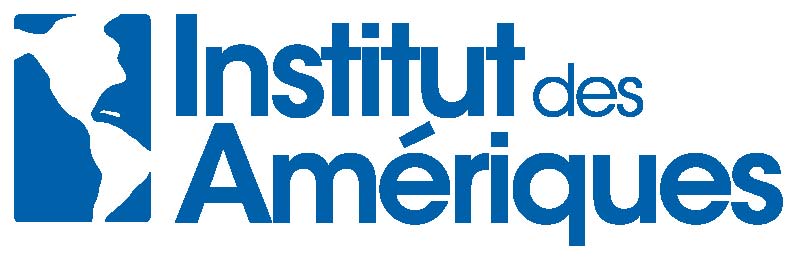 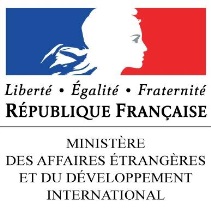 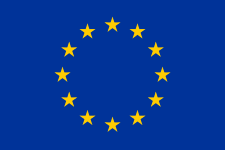 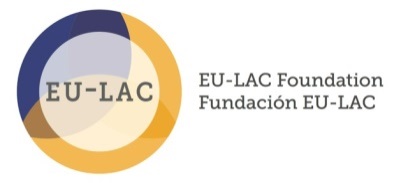 COLOQUIO IDA – EU-LAC 2016organizado conjuntamente con CERALE, ESCP Europe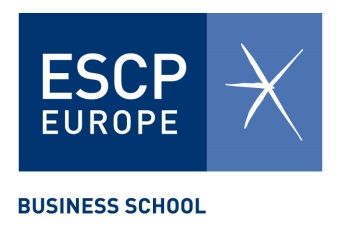 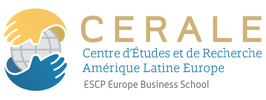 MANAGEMENT INTERCULTURAL Y AFINIDADES ELECTIVAS EUROPA - AMÉRICA LATINA y CARIBE,PARA CONTRIBUIR A UN DESARROLLO SUSTENTABLEParís, 30 de mayo – 31 de mayo 2016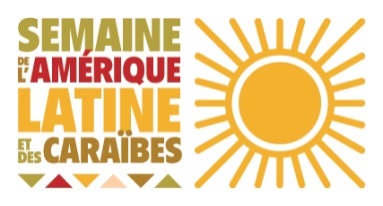 http://ida-eulac-cerale2016.jimdo.comPresentaciónEn el marco de su asociación estratégica con la Fundación Unión Europea – América Latina y Caribe (EU-LAC), el Instituto de las Américas (IdA) organiza cada año, con motivo de la Semana de América latina y el Caribe en Francia y con el apoyo del Ministerio francés de Relaciones Exteriores, un coloquio destinado a valorizar y a reforzar la relación birregional. El coloquio 2016 es organizado conjuntamente con el CERALE Centro de Estudios y de Investigación América Latina Europa de ESCP Europe, institución miembro del IdA. Constituirá un evento de gran visibilidad que reunirá a investigadores, a responsables públicos así como a representantes de organizaciones internacionales y a actores del sector privado con el fin de analizar, desde una perspectiva latinoamericana y europea, problemáticas de gestión y prácticas de desarrollo sostenible.El tema del coloquio remite a las « afinidades electivas » que gravitan entre América Latina y Europa así como al reto insoslayable para empresas y Estados de diseñar sus actividades y sus políticas de modo sustentable, respetando el equilibrio medioambiental y contribuyendo al desarrollo social de las poblaciones involucradas.El programa trata los diversos temas explorados por CERALE desde su creación y apunta a suscitar el diálogo entre las diferentes áreas de la gestión pública y privada.Programa provisorio (Versión del 26 de abril 2016)▪ Día 1 - 30 de mayo de 2016 Senado francés, Palais du Luxembourg, Sala Médicis
Rue de Vaugirard, 75006 Paris 08h30	 		Registración
09h15-10h00		Ceremonia de apertura  Senado francés 
Paola Amadei, Directora Ejecutiva de la Fundación EU-LAC
Carlos Quenan, Vice-Presidente del Instituto de las Américas
Franck Bournois, Director general de ESCP Europe 
Jean-François Chanlat, Profesor Universidad Paris-Dauphine y co-presidente del Comité cientifico
Florence Pinot de Villechenon, Directora de CERALE – ESCP Europe y miembro del  consejo cientifico del Instituto de las Américas y Jorge Walter, Profesor Universidad San Andrés, Director de CERALE – Argentina, co-presidentes del coloquio10h00-11h00 	Conferencia inaugural: “Desarrollo sostenible: conflicto de intereses o estrategia ganadora en América Latina?” Conferencista: Brizio Biondi-Morra, presidente emérito de INCAE Business School, ex presidente de AVINA y de FUNDES International 11h00- 11h15		Pausa 11h15-11h30	Focus EU-LAC: Presentación del estudio “La Responsabilidad Social Empresarial en el contexto de la relación entre la Unión Europea y la Comunidad de Estados Latinoamericanos y Caribeños” *11h30-12h30	Conferencia 2: « Oportunidades y  Desafíos para América Latina en una Década decisiva: Instituciones, Competitividad y Desarrollo empresario»  Conferencista: Jorge Forteza, profesor, ex presidente del Consejo de la Universidad de San Andrés y consultor12h30-13h30	Almuerzo13h30-15h30 	Mesa redonda 1: « Competitividad más allá de los estándares: estrategias de asociación y desarrollo sostenible en cadenas de valor globales y locales»Coorganizada con el International Trade Center.Moderador: International Trade Center*
Participantes: 
Marike de Peña, Chair of Fairtrade International and Chair of the Latin America Network of Fairtrade Producers – CLAC
Jean-Christophe Laugée, Vice-presidente, Nature & Cycles Sustainability, DANONE; 
Germán Ríos, Corporate Director Strategic Affairs, CAF – development bank of Latin America
BID*
Juan Carlos Sarmiento, Director desarrollo internacional, Barnier SARL
La mesa redonda debatirá sobre aspectos relacionados con las formas asociativas, el aprendizaje y la competitividad de las pequeñas y medianas empresas en cadenas controladas por los compradores.  A través de ejemplos presentados por los interlocutores se investigará cuáles son los requisitos para lograr un desarrollo y una participación sostenible desde el punto de vista del productor. Asimismo, se debatirá sobre el rol y las posibles funciones de los diferentes actores: sector público, bancos, compradores, productores, mundo académico e instituciones de apoyo nacionales e internacionales. 15h30-15h45	Focus EU-LAC: Presentación de la iniciativa Polos de Competitividad de la Fundación EU-LAC * 15h45-16h00 	Pausa 16h00-18h00	Mesa redonda 2: « Gestión de equipos y de competencias en empresas multiculturales”Precedida por una presentación de los resultados de una encuesta CERALE-Doly PartnersModeradores: Leni Hidalgo, Profesora de liderazgo, INSPERJean-Pierre Doly, Presidente de Doly Partners y ex Director general Danone ArgentinaParticipantes: Olivier Piepsz, Vice-presidente, SAFRAN; Juan Carlos Alonso, Director de Formación, Intercontinental Madrid;  Jean-Charles Carrot-Dulac, Director internacional, F. Iniciativas; Antoine Gaston-Breton, Dirección Marketing, Peugeot;Derek O’Donnell, Regional Vice President - Human Resources, Europe Vice President Legal & Real Estate UK, CEMEXEl panel estará compuesto por dirigentes de empresas multinacionales, de empresas medianas y de PyMEs que operan en América Latina, el Caribe y en Europa. Tratará las siguientes cuestiones: ¿tiene la proximidad cultural (las “afinidades electivas”) entre ambos continentes un impacto sobre la gestión de las relaciones intra e inter empresarias entre América Latina y Europa? ¿Cómo generar líderes preparados para operar en las diferentes sedes de una misma empresa? ¿Cuáles son los efectos de las experiencias latinoamericanas y europeas en la movilidad profesional de los dirigentes? ¿Cómo inciden los factores humanos a la hora de localizar actividades en el otro continente? ¿Cómo potenciar la asociación empresa-universidad a favor de más y mejores recursos humanos?▪ Día  2 - 31 de mayo de 2016 ESCP Europe, 79 Avenue de la République, 75011 Paris (Métro Saint-Maur, ligne3)

08h30-10h30		Sesiones temáticas (funcionamiento en paralelo)  	Sesión 1 : Gestión de las políticas públicasSesión 2 : Dinámicas de internacionalización empresarialSesión 3 : Management intercultural Sesión 4 : Born global firms y PyMEs internacionalesSesión 5 : Comportamiento del consumidorSesión 6 : Responsabilidad social empresarialSesión 7 : Relaciones de producción en las cadenas de valor globalesSesión 8 : Gestión de la energía, con la participación del profesor Michael Jefferson10h30-12h30		Sesiones temáticas 12h30-13h45		Buffet 13h45 – 15h00	“La reactivación del dialogo político entre Francia y América latina: balance y perspectivas” 	Participantes : 
Patrice Martin-Lalande, Michel VauzelleComisión de Asuntos Extranjeros, Asamblea Nacional.
Con la participación de Jean-Michel Blanquer, Presidente del Instituto de las Américas 15h00-15h30	“La educación superior y la cooperación: Europa, América latina y el Caribe” 
Leonel Fernández, Presidente de la Fundación EU-LAC* Jean-Michel Blanquer, Presidente del Instituto de las Américas15h30-15h45 		Pausa 15h45-17h45		Sesiones temáticas17h45-18h45	Conferencia 3: “Les cooperaciones científicas entre América Latina – Caribe y Europa »    (título provisorio)Conferencista: Rigas Arvanitis, Director del IFRIS – Institut francilien Recherche Innovation Société18h45			Clausura 			Olivier Badot, Decano asociado para la investigación, ESCP Europe
			Carlos Quenan, Vice-Presidente del Instituto de las AméricasFlorence Pinot de Villechenon, Directora de CERALE – ESCP Europe y miembra del  consejo cientifico del Instituto de las AméricasJorge Walter, Profesor Universidad San Andrés, Director de CERALE – Argentina19h15			Cocktailapoyan este coloquio: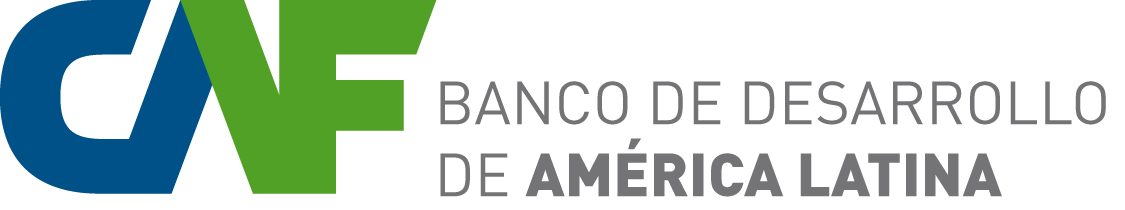 y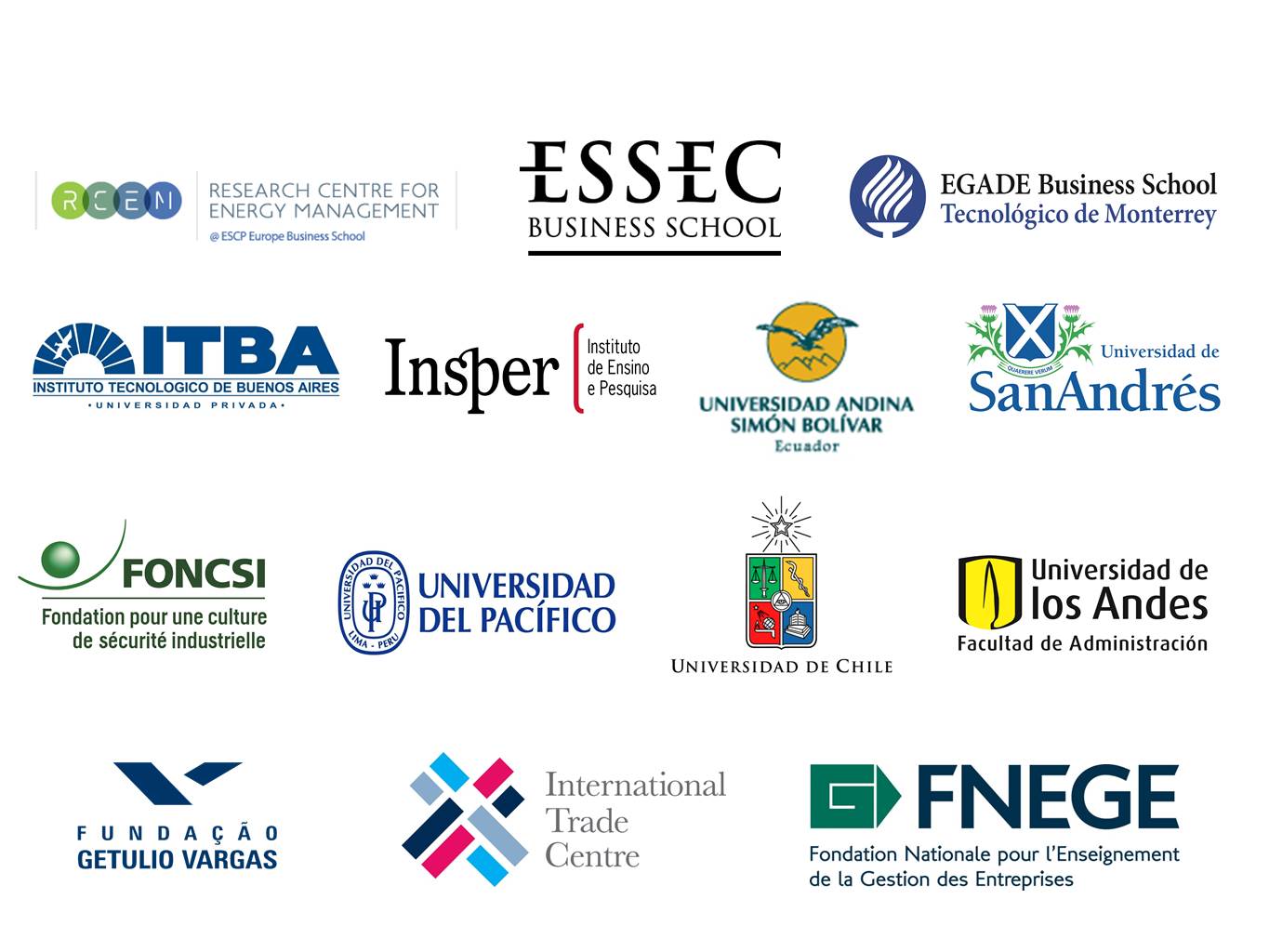 